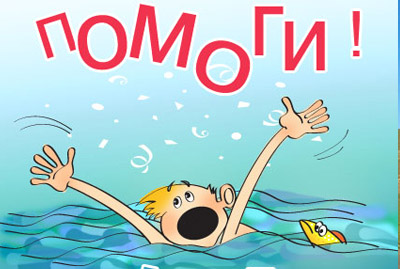 Чтобы избежать беды, детям и взрослым необходимо строго соблюдать ряд простых правил поведения на воде:- Большинство людей тонут не из-за того, что плохо плавают, а потому, что, заплыв далеко или испугавшись, поддаются панике и не надеются на себя.Полезно овладеть техникой отдыха для того, чтобы, начав из-за чего-нибудь нервничать во время плавания, вы смогли просто расслабиться и отдохнуть. А потом, придя в себя, доплыть до берега.При отсутствии волн лучше всего отдыхать в положении на спине. Чтобы обеспечить горизонтальное положение тела, надо вытянуть прямые расслабленные руки за головой, ноги развести в стороны и слегка согнуть. Если этого недостаточно и ноги начинают опускаться вниз, то необходимо слегка согнуть руки в луче-запястных суставах и приподнять кисти над поверхностью воды, тогда ноги сразу всплывут. Тело примет горизонтальное положение. Можно отдыхать на спине, выполняя медленные и плавные движения ногами и руками под водой, затрачивая при этом минимальные усилия.- купаться можно не раньше, чем через 1,5-2 часа после еды.- не рекомендуется заниматься плаванием в открытых водоемах, при температуре воды ниже +15 °С, так как возможна внезапная потеря сознания и смерть от холодового шока. Развитию шока нередко способствует перегревание организма перед плаванием и неожиданно быстрое погружение в холодную воду.- нельзя нырять в незнакомых местах - на дне могут оказаться притопленные бревна, камни, коряги.- не прыгать в воду с лодок, катеров, причалов и других сооружений, не приспособленных для этих целей.- желательно для купания выбирать специально отведенные для этого места.- не заплывать далеко от берега, за буйки, обозначающие границы безопасной зоны.- не подплывать близко к судам (моторным, парусным), лодкам, баржам. При их приближении уровень воды в водоеме значительно повышается, а при прохождении - резко падает и смывает все, что находится на берегу. Имели место случаи, когда под дно теплохода или баржи затягивало рядом плавающих людей.- не следует купаться в заболоченных местах и там, где есть водоросли или тина.Если обстоятельства сложились так, что вы попали в заросли водорослей, сохраняйте присутствие духа. С водорослями можно легко справиться, только необходимо не поддаваться мысли, что растения могут вас утопить. Плыть в зарослях водорослей приходится с частыми остановками, так как необходимо освобождаться от стеблей растений. Гребки руками выполняются у самой поверхности воды. - нельзя входить в воду после перегревания на солнце или сильного охлаждения тела до образования "гусиной кожи".- нельзя быстро погружаться и прыгать в воду после принятия солнечных ванн, бега, игр без постепенной адаптации к холодной воде.- категорически запрещается входить в воду и купаться в нетрезвом состоянии.- ни в коем случае не плавать на надувных матрацах, автомобильных камерах, надувных игрушках – подручное средство может оказаться неисправным, порваться, человек внезапно окажется в воде, а это очень опасно даже для умеющих хорошо плавать. Кроме того, даже слабый ветер способен унести их далеко от берега.- нельзя купаться в штормовую погоду или в местах сильного прибоя.- если вы оказались в воде с сильным течением, не пытайтесь плыть навстречу течению, справиться с ним сил не хватит; в этом случае нужно плыть по течению, но так, чтобы постепенно приближаться к берегу.- если попали в водоворот, не пугайтесь, наберите побольше воздуха, нырните и постарайтесь резко свернуть в сторону от него.- никогда не следует толкать кого-либо в воду, в особенности неожиданно, так как эта шалость может вызвать у людей, очень чувствительных к холодной воде, шок со смертельным исходом.- нельзя шалить в воде, окунать друзей с головой и ставить им подножки. Если вы подплывете к приятелю под водой и резко дернете его за ноги, а он в этот момент как раз сделает вдох - приятель упадет в воду и захлебнется. - нельзя подавать крики ложной тревоги.- нельзя купаться, если у вас повышенная, или пониженная температура. Последствия могут быть непредсказуемыми. Находиться в воде в таком состоянии очень опасно. - если у вас свело судорогой мышцы, ложитесь на спину и плывите к берегу, постарайтесь при этом растереть сведенные мышцы, но лучше всего – иметь при себе "английскую" булавку. Даже один её укол бывает спасает жизнь. Устали плавать? - отдохните, не старайтесь установить рекорд по плаванию. От перенапряжения могут начаться судороги. Мышечная судорога - у пловца сводит ногу. Так бывает не только в холодной воде. Если такое случилось, погрузитесь на секунду в воду с головой и, распрямив сведенную судорогой ногу, с силой потяните за большой палец ступню на себя. Как правило, судорога отступает. - не купайтесь в каналах, обложенных бетонными плитами или камнями, т.к. со временем они обрастают мхом, становятся скользкими. Из такого канала выбраться трудно. Даже тренированный пловец, купаясь в канале, подвергает свою жизнь опасности. - соблюдайте чистоту мест отдыха у воды, не засоряйте водоемы, не оставляйте мусор на берегу и в раздевалках.